Yr 2 Koalas Learning Activities – Thursday 22.10.20 and Friday 23.10.20Please read through the activities with your grown-ups.  Your parents/carers can send pictures of your learning or ask any questions via our email accounts:keelyallaway@st-bartholomews.brighton-hove.sch.uk lisabeavis@st-bartholomews.brighton-hove.sch.ukHi Koalas!!!We hope you and your families are well.Here is some work to keep you busy over the next two days.  We hope to see you in school after half term.Best wishes and take care,Miss Beavis.Yr 2 Koalas Learning Activities – Thursday 22.10.20 and Friday 23.10.20Please read through the activities with your grown-ups.  Your parents/carers can send pictures of your learning or ask any questions via our email accounts:keelyallaway@st-bartholomews.brighton-hove.sch.uk lisabeavis@st-bartholomews.brighton-hove.sch.ukHi Koalas!!!We hope you and your families are well.Here is some work to keep you busy over the next two days.  We hope to see you in school after half term.Best wishes and take care,Miss Beavis.Yr 2 Koalas Learning Activities – Thursday 22.10.20 and Friday 23.10.20Please read through the activities with your grown-ups.  Your parents/carers can send pictures of your learning or ask any questions via our email accounts:keelyallaway@st-bartholomews.brighton-hove.sch.uk lisabeavis@st-bartholomews.brighton-hove.sch.ukHi Koalas!!!We hope you and your families are well.Here is some work to keep you busy over the next two days.  We hope to see you in school after half term.Best wishes and take care,Miss Beavis.Yr 2 Koalas Learning Activities – Thursday 22.10.20 and Friday 23.10.20Please read through the activities with your grown-ups.  Your parents/carers can send pictures of your learning or ask any questions via our email accounts:keelyallaway@st-bartholomews.brighton-hove.sch.uk lisabeavis@st-bartholomews.brighton-hove.sch.ukHi Koalas!!!We hope you and your families are well.Here is some work to keep you busy over the next two days.  We hope to see you in school after half term.Best wishes and take care,Miss Beavis.EnglishMathsTopicMotivation ThursdayLook at the “Shape Poetry” PowerPoint and then complete your own shape poem either using the shape poetry templates or create your own!FridayLook at the “What can you see In Autumn PowerPoint” complete the “In Autumn I See” sheet describing what you can see in Autumn.ReadingPlease complete the reading comprehensions on toys.Try to read for at least 10 minutes each day! Either read to your grown up or listen to them reading to you!PhonicsThursday and Friday Practise your blending.  Go to https://www.phonicsplay.co.uk/resources/phase/3/picnic-on-plutoIf phase 3 is too easy try phase 4 or 5.This week's Maths is all about addition and subtraction.ThursdayLook at the “addition to 20” PowerPoint then complete the number bond sticks to 20 worksheet.FridayLook at the “subtraction to 20”  PowerPoint then complete the  subtraction from 20 worksheet.Extra Maths?Complete the addition and subtraction from 20 colouring activity.Play some Maths games online. Try:Cool Math Games https://www.coolmathgames.comorMaths Frame https://www.mathsframe.co.uk ArtDo some leaf rubbings.  Create some leaf pictures or leaf paintings.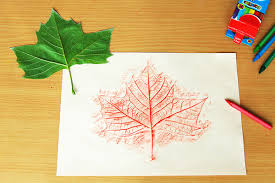 . 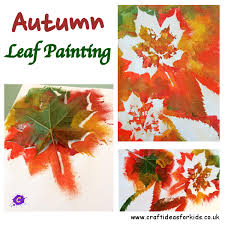 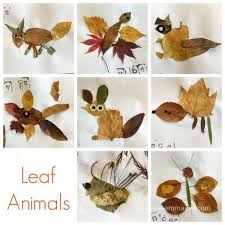 ArtWe’ve been drawing self-portraits.  Draw yourself as a superhero!  What skills would you have?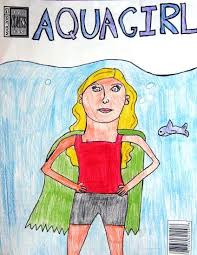 Try to run the daily mile https://thedailymile.co.uk/at-home/Get comfy and read a book on Epic!https://www.getepic.com/ or Read a Collins e-book https://collins.co.uk/pages/support-learning-at-homeFancy some yoga? Go to https://www.youtube.com/watch?v=GjP9KH8JT5Y